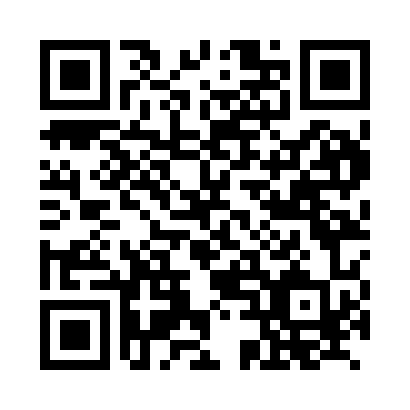 Prayer times for Barnau, GermanyWed 1 May 2024 - Fri 31 May 2024High Latitude Method: Angle Based RulePrayer Calculation Method: Muslim World LeagueAsar Calculation Method: ShafiPrayer times provided by https://www.salahtimes.comDateDayFajrSunriseDhuhrAsrMaghribIsha1Wed3:285:461:075:098:2910:382Thu3:255:451:075:098:3010:413Fri3:225:431:075:108:3210:434Sat3:185:411:075:108:3410:465Sun3:155:401:075:118:3510:496Mon3:125:381:075:128:3610:527Tue3:095:361:075:128:3810:548Wed3:065:351:075:138:3910:579Thu3:035:331:075:138:4111:0010Fri2:595:321:075:148:4211:0311Sat2:565:301:075:148:4411:0612Sun2:535:291:075:158:4511:0913Mon2:515:271:075:168:4711:1214Tue2:515:261:075:168:4811:1515Wed2:505:251:075:178:4911:1516Thu2:495:231:075:178:5111:1617Fri2:495:221:075:188:5211:1718Sat2:485:211:075:188:5411:1719Sun2:485:191:075:198:5511:1820Mon2:485:181:075:198:5611:1821Tue2:475:171:075:208:5711:1922Wed2:475:161:075:208:5911:2023Thu2:465:151:075:219:0011:2024Fri2:465:141:075:219:0111:2125Sat2:465:131:075:229:0211:2126Sun2:455:121:075:229:0411:2227Mon2:455:111:075:239:0511:2228Tue2:455:101:085:239:0611:2329Wed2:445:091:085:249:0711:2430Thu2:445:081:085:249:0811:2431Fri2:445:071:085:249:0911:25